Об утверждении карты коррупционных рисков в администрации Красночетайского  сельского поселения Красночетайского района Чувашской РеспубликиВ соответствии с Федеральным законом от 06.10.2003 № 131-ФЗ  «Об общих принципах организации местного самоуправления в Российской Федерации», Федеральным законом от 25.12.2008 № 273-ФЗ «О противодействии коррупции», согласно Методическим рекомендациям  по проведению оценки и минимизации коррупционных рисков в организации  администрация Красночетайского сельского поселения Красночетайского района Чувашской Республики п о с т а н о в л я е т:1. Утвердить карту коррупционных рисков в  администрации Красночетайского  сельского поселения Красночетайского района Чувашской Республики  (прилагается).2. Настоящее решение подлежит опубликованию в периодическом печатном издании «Вестник Красночетайского сельского поселения».Глава Красночетайского сельского поселения                                           А.Г. Волков Приложение №1  к постановлению администрации Красночетайского сельского поселения Красночетайского района Чувашской Республикиот 18.04.2019. № 30Карта мониторинга  коррупционных рисков администрации Красночетайского сельского поселения Красночетайского района Чувашской РеспубликиЛист ознакомления с постановлением администрации Красночетайского сельского поселения от 18.04.2019 № 31 «Красночетайского  сельского поселения Красночетайского района Чувашской Республики»ЧĂВАШ РЕСПУБЛИКИХĔРЛĔ ЧУТАЙ   РАЙОНĚ 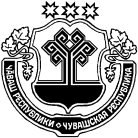 ЧУВАШСКАЯ  РЕСПУБЛИКА КРАСНОЧЕТАЙСКИЙ   РАЙОН  ХĔРЛĔ ЧУТАЙЯЛ ПОСЕЛЕНИЙĚН АДМИНИСТРАЦИЙĚ ЙЫШĂНУ                      18.04.2019      31 №      Хĕрлĕ Чутай салиАДМИНИСТРАЦИЯКРАСНОЧЕТАЙСКОГО  СЕЛЬСКОГО ПОСЕЛЕНИЯ ПОСТАНОВЛЕНИЕ 18.04.2019    № 31село Красные Четаи№ п/пКоррупционно-опасная функцияТиповые ситуацииНаименование должности муниципальной службыСтепень риска (низкая, средняя, высокая)Меры, направленные на выявление, оценку коррупционных рисков123456Подготовка и принятие решений о распределении бюджетных ассигнований, субсидий, межбюджетных трансфертов (формирование, утверждение, исполнение бюджета сельского поселения, контроль за его исполнением)В целях получения материальной выгоды от заинтересованного лица служащему поступает предложение за вознаграждение: - скрыть наличие просроченной дебиторской задолженности;- не принимать надлежащие меры к погашению просроченной дебиторской задолженности.Глава сельского  поселения, заместитель Главы  администрациисредняяНезамедлительно сообщить представителю нанимателя о склонении его к совершению коррупционного правонарушения;- ответственности за совершение коррупционных правонарушений.1.2Предоставление права на заключение договоров аренды объектов недвижимого имущества, находящегося в муниципальной собственности.Необоснованное занижение арендной платы за передаваемое в аренду имущество или установление иных условий аренды в пользу арендатора в обмен на полученное (обещанное) вознаграждениеГлава  сельского поселения, заместитель Главы  администрации, ведущий специалист-экспертсредняяУстановление четкой регламентации способа совершения действий должностным лицом, а также размера арендной платы и иных условий договора аренды.1.3Осуществление муниципального контроляПринятие решения о проведении мероприятий по контролю (надзору) выборочно в отношении отдельных органов (организаций)Глава  сельского поселения, заместитель Главы  администрации, специалисты средняяНормативное регулирование порядка, способа и сроков совершения действий служащим при осуществлении коррупционно-опасной функции;комиссионное проведение контрольных (надзорных) мероприятий;разъяснение служащим:- обязанности незамедлительно сообщить представителю нанимателя о склонении его к совершению коррупционного правонарушения;- ответственности за совершение коррупционных правонарушений.По завершении мероприятий по контролю (надзору) не отражение в акте (справке) о результатах мероприятия по контролю (надзору) выявленных нарушений законодательства в обмен на полученное (обещанное) вознаграждение.Глава  сельского поселения, заместитель главы  администрации, ведущий специалист-экспертсредняяСогласование решения, принятого по результатам проведения мероприятий по контролю (надзору), не содержащего информацию о выявленных нарушениях законодательства в обмен на полученное (обещанное) вознаграждение.Глава  сельского поселения, заместитель главы  администрации, ведущий специалист-экспертсредняяПринятие по результатам проведения мероприятий по контролю (надзору) формального решения, не содержащего информацию о выявленных нарушениях законодательства в обмен на полученное (обещанное) вознаграждение.Глава  сельского поселения, заместитель главы  администрации, ведущий специалист-экспертсредняя1.4Размещение заказов на поставку товаров, выполнение работ и оказание услуг для муниципальных нужд.В ходе разработки и составления технической документации, подготовки проектов муниципальных контрактов установление необоснованных преимуществ для отдельных участников закупки.Глава  сельского поселения, заместитель главы  администрации, ведущий специалист-экспертсредняяНормативное регулирование порядка, способа и сроков совершения действий служащим при осуществлении коррупционно-опасной функции;проведение антикоррупционной экспертизы проектов муниципальных контрактов, договоров либо технических заданий к ним;разъяснение служащим:- обязанности незамедлительно сообщить представителю нанимателя о склонении его к совершению коррупционного правонарушения;- ответственности за совершение коррупционных правонарушений.Разработка и внедрение антикоррупционных стандартов проведения закупок и поведения работников, организующих проведение закупок.При подготовке обоснования начальной (максимальной) цены контракта необоснованно:- расширен (ограничен) круг возможных участников закупки; - необоснованно завышена (занижена) начальная (максимальная) цена контракта.Глава  сельского поселения, заместитель главы  администрации, ведущий специалист-экспертсредняяПодготовка отчета об исследовании рынка начальной цены контракта;Подготовка проектов муниципальных контрактов (договоров) на выполнение уже фактически выполненных работ, либо уже оказанных услуг.Глава  сельского поселения, заместитель главы  администрации, ведущий специалист-эксперт I  категориисредняяНормативное регулирование порядка и сроков совершения действий служащим при осуществлении коррупционно-опасной функции.При приемке результатов выполненных работ (поставленных товаров, оказанных услуг), документальном оформлении расчетов с поставщиками устанавливаются факты несоответствия выполненных работ (поставленных товаров, оказанных услуг) условиям заключенных муниципальных контрактов (договоров). В целях подписания акта приемки представителем исполнителя по муниципальному контракту (договору) за вознаграждение предлагается не отражать в приемной документации информацию о выявленных нарушениях, не предъявлять претензию о допущенном нарушенииГлава  сельского поселения, заместитель главы  администрации, ведущий специалист-эксперт   категории средняяКомиссионный прием результатов выполненных работ (поставленных товаров, оказанных услуг);разъяснение служащим:- обязанности незамедлительно сообщить представителю нанимателя о склонении его к совершению коррупционного правонарушения;- ответственности за совершение коррупционных правонарушений.В целях создания «преференций» для какой-либо организации-исполнителя представителем организации за вознаграждение предлагается нарушить предусмотренную законом процедуру либо допустить нарушения при оформлении документации на закупку у единственного поставщика товаров, работ, услуг.Глава  сельского поселения, заместитель главы  администрации, ведущий специалист-экспертсредняяНормативное регулирование порядка, способа и сроков совершения действий служащим при осуществлении коррупционно-опасной функции;В целях заключения муниципального контракта (договора) с подрядной организацией, не имеющей специального разрешения на проведение определенного вида работ, представителем организации за вознаграждение предлагается при разработке технической документации либо проекта муниципального контракта (договора) не отражать в условиях контракта (договора) требование к исполнителю о наличии специального разрешения на выполнение определенного вида работглава  сельского поселения, заместитель главы  администрации, ведущий специалист-экспертсредняяНормативное регулирование порядка, способа и сроков совершения действий служащим при осуществлении коррупционно-опасной функции;При ведении претензионной работы служащему предлагается за вознаграждение способствовать не предъявлению претензии либо составить претензию, предусматривающую возможность уклонения от ответственности за допущенные нарушения муниципального контракта (договора).Глава  сельского поселения, заместитель главы  администрации, ведущий специалист-экспертсредняяНормативное регулирование порядка и сроков совершения действий служащим при осуществлении коррупционно-опасной функции;Подмена документов в интересах какого-либо участника в обмен на полученное (обещанное) вознаграждение.Заместитель главы  администрации, ведущий специалист-экспертсредняя  Публичное вскрытие конвертов и открытие доступа к заявкам, поданным в электронном виде.   Коллегиальное принятие решений.Участие в голосовании при наличии близкого родства или свойства с участником закупки.Заместитель главы  администрации, ведущий специалист-экспертсредняяНормативное закрепление порядка раскрытия конфликта интересов и его урегулирования;   повышение личной ответственности членов комиссии путем подписания ими заявлений об отсутствии конфликта интересов.Предоставление неполной или некорректной информации о закупке, подмена разъяснений ссылками на документацию о закупке.Заместитель главы  администрации, ведущий специалист-экспертсредняяНормативное регулирование порядка и сроков совершения действий служащим при осуществлении коррупционно-опасной функции.Прямые контакты и переговоры с потенциальным участником закупки.Дискриминационные изменения документации.Глава  сельского поселения, заместитель главы  администрации, ведущий специалист-экспертсредняяНормативное регулирование порядка и сроков совершения действий служащим при осуществлении коррупционно-опасной функции;При приеме котировочных заявок, конкурсных заявок склонение к разглашению информации об организациях и лицах, подавших заявки на участие в процедурах по размещению заказов на поставку товаров, выполнение работ и оказание услуг для муниципальных нужд, необоснованный отказ в приеме заявки, несвоевременная регистрация заявкиГлава  сельского поселения, заместитель главы  администрации, ведущий специалист-экспертсредняяРазъяснение муниципальным служащим:- обязанности незамедлительно сообщить представителю нанимателя о склонении его к совершению коррупционного правонарушения;- мер ответственности за совершение коррупционных правонарушений.1.5Предоставление муниципальных услуг гражданам и организациям согласно Постановлению администрации Красночетайского сельского поселения «Об утверждении Перечня  услуг,  предоставляемых администрацией  Красночетайского сельского поселения,  муниципальными учреждениями, предприятиями Красночетайского сельского поселения» Установление необоснованных преимуществ при оказании  муниципальной услуги.Глава сельского поселения, заместитель главы администрации,  специалисты средняяНормативное регулирование порядка оказания муниципальной услуги;размещение на официальном сайте органа местного самоуправления Административного регламента предоставления муниципальной услуги;совершенствование механизма отбора служащих для включения в состав комиссий, рабочих групп, принимающих соответствующие решения;осуществление контроля за исполнением положений Административного регламента оказания муниципальной услуги;разъяснение служащим:- обязанности незамедлительно сообщить представителю нанимателя о склонении его к совершению коррупционного правонарушения;- мер ответственности за совершение коррупционных правонарушений.Опросы получателей услуг, анкетирование, интервьюирование, иные  формы и способы социологических исследований степени удовлетворенности доступностью и качеством услуг.Внедрение эффективных процедур контроля за качеством и доступностью предоставляемой услуги.Незаконное оказание либо отказ в оказании муниципальной услуги.Глава сельского поселения, заместитель главы администрации,  специалисты средняяВведение или расширение процессуальных форм взаимодействия граждан (организаций) и должностных лиц, например, использование информационных технологий в качестве приоритетного направления для осуществления служебной деятельности (системы электронного обмена информацией). Разработка  и утверждение Административных регламентов, включающих стандарты предоставления  услуг, очередности  предоставляемой услуги, своевременности и предоставляемой услуги, равного доступа к предоставляемым услугам.Требование от граждан (юридических лиц) информации и документов, предоставление которых не предусмотрено административным регламентом оказания услуги.Глава сельского поселения, заместитель главы администрации,  специалисты средняяОптимизация перечня документов (материалов, информации), которые граждане (юридические лица) обязаны предоставить для реализации права.Повышение квалификации работников, участвующих в предоставлении услуг.1.6Осуществление  организационно-распорядительных и административно – хозяйственных функций Согласование крупных сделок с нарушением установленного порядка в интересах отдельных лиц в связи с полученным (обещанным) от них (иных заинтересованных лиц) вознаграждением.Глава сельского поселения, заместитель главы администрации,  ведущий специалист-экспертсредняяОрганизация работы по контролю за деятельностью специалистов Администрации  сельского поселенияНеобоснованное согласование или необоснованный отказ в согласовании предоставления в аренду муниципального имущества, находящегося в оперативном управлении подведомственного муниципального учрежденияГлава сельского поселения, заместитель главы администрации, ведущий специалист-экспертсредняяУстановление четкой регламентации порядка и сроков совершения действий служащим.Принятие решений о распределении бюджетных ассигнований, субсидий, межбюджетных трансфертов с нарушением установленного порядка в обмен на полученное (обещанное) вознаграждение.Глава сельского  поселения, заместитель главы администрации,  ведущий специалист-экспертсредняяПривлечение к принятию решений специалистов Администрации поселения;разъяснение служащим:- обязанности незамедлительно сообщить представителю нанимателя о склонении его к совершению коррупционного правонарушения;- ответственности за совершение коррупционных правонарушений.Единоличное подписание соглашений, договоров, контрактов, принятие решений, содержащих условия, влекущие предоставление необоснованных льгот и преференций третьим лицам.Глава сельского  поселения, заместитель главы администрациисредняяСогласование принимаемых решений со специалистами Администрации, курирующих соответствующее направление.Разъяснение служащим:- обязанности незамедлительно сообщить представителю нанимателя о склонении его к совершению коррупционного правонарушения;- мер ответственности за совершение коррупционных правонарушений.1.7Распоряжение  муниципальным имуществом (владение, пользование и распоряжение имуществом, находящимся в муниципальной собственности Необоснованное занижение арендной платы за передаваемое в аренду имущество или установление иных условий аренды в пользу арендатора в обмен на полученное (обещанное) вознаграждениеЕдиноличное подписание соглашений, договоров, контрактов, принятие решений, содержащих условия, влекущие предоставление необоснованных льгот и преференций третьим лицам.Глава сельского  поселения, ведущий специалист-экспертсредняяУстановление четкой регламентации способа совершения действий должностным лицом, а также размера арендной платы и иных условий договора аренды.Согласование принимаемых решений со специалистами,  курирующими соответствующее направление.Создание рабочих групп, комиссий и т.п. для коллегиального рассмотрения вопросов в целях принятия руководителем объективного и правомерного решения.Разъяснение служащим:- обязанности незамедлительно сообщить представителю нанимателя о склонении его к совершению коррупционного правонарушения;- мер ответственности за совершение коррупционных правонарушений.1.8Выдача разрешений на строительство, разрешений на ввод объектов в эксплуатацию при осуществлении строительства, реконструкции, капитального ремонта объектов капитального строительства, разрешений на использование земель или земельных участков. Незаконное оказание либо отказ в оказании муниципальной услуги.Глава сельского  поселения, заместитель главы администрации,  ведущий специалист-экспертсредняяВведение или расширение процессуальных форм взаимодействия граждан (организаций) и должностных лиц, например, использование информационных технологий в качестве приоритетного направления для осуществления служебной деятельности («одно окно», системы электронного обмена информацией).Требование от граждан (юридических лиц) информации и документов, предоставление которых не предусмотрено административным регламентом оказания услуги.Оптимизация перечня документов (материалов, информации), которые граждане (юридические лица) обязаны предоставить для реализации права.№ п/пФ.И.О. муниципального служащегоДолжностьПодпись